                                              Helen M Schilling MD Todd E Majeski MDPhysical Medicine and Rehabilitation Pain Management17320 Red Oak Drive  ▪    ▪  ──────────T:  281. 586. 0542F:  281. 586. 0543                                                Medical Information about your problem for the doctorName:	_________________________________Date:	_________________________________What is the primary problem that brought you to this office? (5 words or less) 	____________________What is the second biggest problem facing you right now?	___________________________________Your age:  ______                                         Was this an injury at work?  _____ YES          _____ NODate of injury:  ___________________What was the date you last worked?  ______________________Please describe the injury or problem:  	____________________________________________________	___________________________________________________________________________________	___________________________________________________________________________________	___________________________________________________________________________________	___________________________________________________________________________________What doctors have you seen?	___________________________________________________________	___________________________________________________________________________________	___________________________________________________________________________________	___________________________________________________________________________________What was their diagnosis?	______________________________________________________________	___________________________________________________________________________________	___________________________________________________________________________________What special studies have you had done?  (for example: CT Scans, MRI’s, etc…)	__________________	___________________________________________________________________________________If you have pain, what makes the pain worse?	______________________________________________If you have pain, what makes the pain better?	______________________________________________	___________________________________________________________________________________	___________________________________________________________________________________On the drawing below, please use the legend to note the kind of pain and draw on the figure the area of your problem:(A) Aching     (N)  Numbness     (P)  Pins and Needles     (B)  Burning     (S)  Stabbing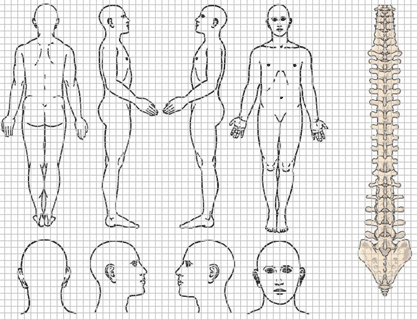 .Have you had physical therapy in the past?  If so for how long?  Last time you had it? ________________________________________________________________________________________________________________________________Did it cause a permanent improvement? ________Temporary improvement?____________________  Make you worse?__________________________Past medical history:  Please list all medical or surgical problems you have had in the past:	___________________________________________________________________________________	___________________________________________________________________________________	___________________________________________________________________________________	___________________________________________________________________________________Please list all medications that you are taking NOW, including dose and frequency:1.  _____________________     5.  ________________________     9.  _______________________  2.  _____________________     6.  ________________________   10.  _______________________3.  _____________________     7.  ________________________   11.  _______________________4.  _____________________     8.  ________________________   12.  _______________________                                                                                                                                               For office use only belowList all drug allergies:1.  _____________________     4.  ________________________2.  _____________________     5.  ________________________3.  _____________________     6.  ________________________Review of symptoms:  Do you have any other symptoms than those previously mentioned?  (sleep, etc…)_______________________________________________________________________________________________________________________________________________________________After you turn off the lights, TV and put your head on the pillow, how long does it take to FALL asleep? ____________________How many times a night do you awaken? ____________ How long does it take you to return to sleep?________________Family history:  Have any of your family members had similar problems?_______________________________________________________________What medical problems did your mother have? ______________________________________                                                                  Your father?_________________________________________________________We apologize for the following questions, but insurance companies request that we ask the following questions:Do you or have you ever used street drugs?      YES _____     NO _____Have you ever abused narcotics?                       YES _____     NO _____Do you smoke or did you ever smoke?               YES _____     NO _____How many years? _____    How many packs per day? _____Social history:  What was your line of work?  (please describe what you did during the day)	___________________________________________________________________________________	___________________________________________________________________________________Who lives at home with you?	___________________________________________________________________________________Has this problem caused a problem between you and your spouse?YES _____     NO _____How are you supporting yourself at this point?	___________________________________________________________________________________	___________________________________________________________________________________Are you currently getting Worker’s Compensation checks?YES _____     NO _____Do you have a lawsuit in progress or have you talked to an attorney?YES _____     NO _____For office use only:  (Do not write below this line)  height_________    weight______    pain level today_______ pulse__________	________________________________________________________________________________________________________________________ (03/08/2018)ROS:   Nl          Abnl    Findings  gen:CVHEENTEyeGIHemeMSNeuroPsychRespSkinGuPE:   NI   Abnl    Findingscons.eyesentneckrespCVchestAbdGuMSskinneuropsych